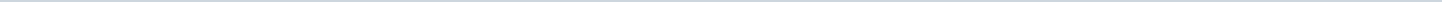 Index (15 onderwerpen)1 NSP Openstellingsbesluiten beheerkosten LEADER en niet productieve investeringen2 LEADER evaluatie3 Verlenging en Wijziging Beheerplan Natura 2000 IJsselmeergebied4 Startgesprek projectbesluiten windenergie5 Ontwerp VAB-aanpak 2024-20266 Evaluatie Sociale Agenda 2022-20237 Besteding van 925 miljoen euro aan Europese subsidies 2014-20208 Aanvullend beleidskader Huisvesting vergunninghouders9 Openstellingsbesluit subsidies natuur 2024 en wijzigingen SVNL en SKNL10 Samenwerkingsovereenkomst natuurinrichting Bodegraven Noord11 Nationaal Groeifonds (NGF) stand van zaken12 Vervoerplannen 2024 U-OV en Syntus13 Jaarverslag 2022 ROM Utrecht Region14 Rapportage natuur- en boscompensatie in de provincie Utrecht 202215 Agenda Provinciaal Ruimtelijk Voorstel UtrechtNSP Openstellingsbesluiten beheerkosten LEADER en niet productieve investeringenMetadataDocumenten (3)LEADER evaluatieMetadataDocumenten (4)Verlenging en Wijziging Beheerplan Natura 2000 IJsselmeergebiedMetadataDocumenten (3)Startgesprek projectbesluiten windenergieMetadataDocumenten (5)Ontwerp VAB-aanpak 2024-2026MetadataDocumenten (2)Evaluatie Sociale Agenda 2022-2023MetadataDocumenten (2)Besteding van 925 miljoen euro aan Europese subsidies 2014-2020MetadataDocumenten (1)Aanvullend beleidskader Huisvesting vergunninghoudersMetadataDocumenten (2)Openstellingsbesluit subsidies natuur 2024 en wijzigingen SVNL en SKNLMetadataDocumenten (2)Samenwerkingsovereenkomst natuurinrichting Bodegraven NoordMetadataDocumenten (1)Nationaal Groeifonds (NGF) stand van zakenMetadataDocumenten (2)Vervoerplannen 2024 U-OV en SyntusMetadataDocumenten (3)Jaarverslag 2022 ROM Utrecht RegionMetadataDocumenten (2)Rapportage natuur- en boscompensatie in de provincie Utrecht 2022MetadataDocumenten (2)Agenda Provinciaal Ruimtelijk Voorstel UtrechtMetadataDocumenten (2)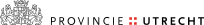 Stateninformatie Provincie UtrechtAangemaakt op:Stateninformatie Provincie Utrecht29-03-2024 06:12StatenbrievenPeriode: 2023Laatst gewijzigd29-09-2023 09:34ZichtbaarheidOpenbaarStatus-#Naam van documentPub. datumInfo1.SB NSP Openstellingsbesluiten Beheerkosten LEADER en Niet productieve investeringen in het bodem- en watersysteem29-09-2023PDF,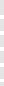 195,40 KB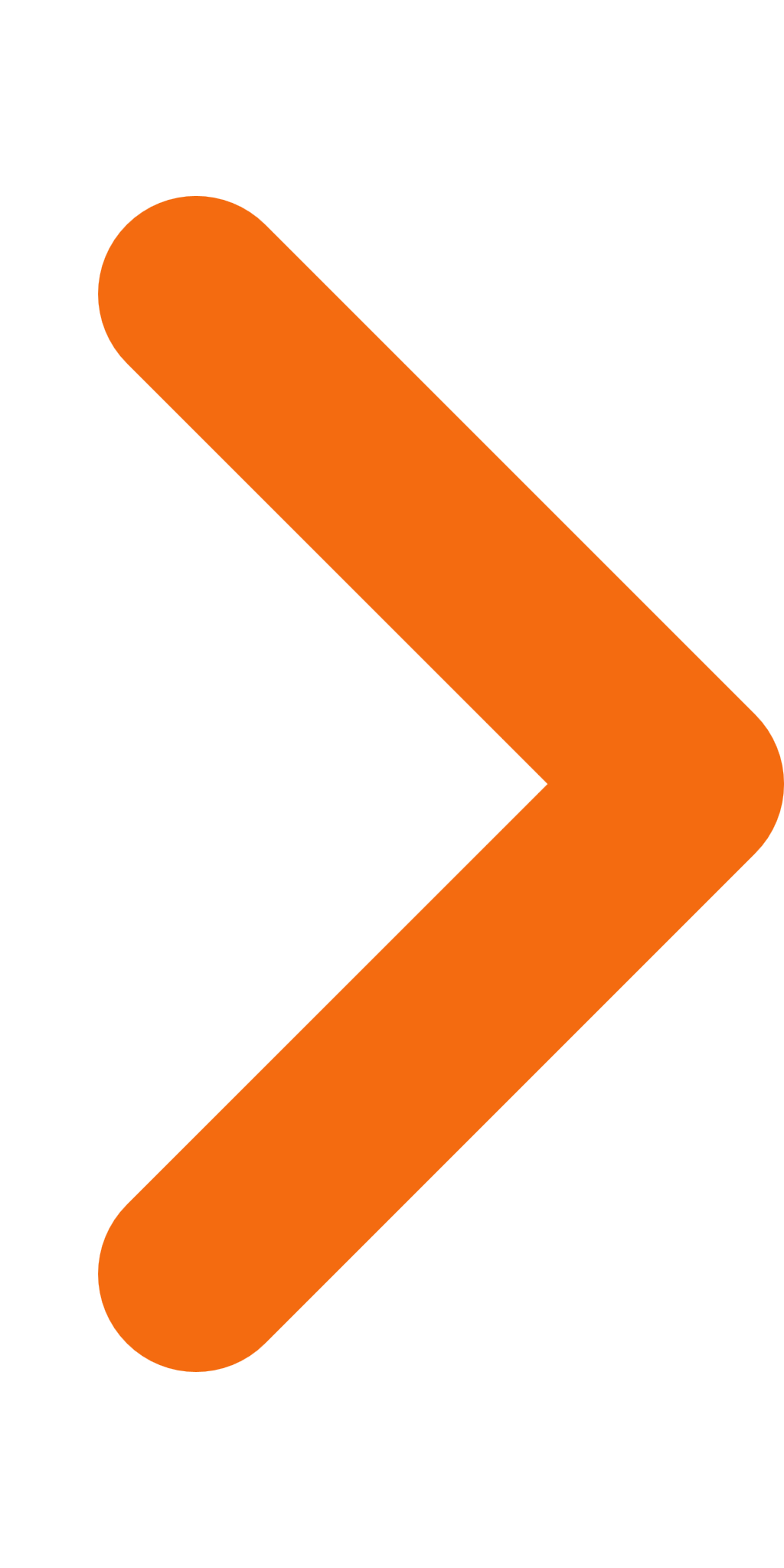 2.1. Openstellingsbesluit beheerkosten LEADER GLB NSP provincie Utrecht 202329-09-2023PDF,220,70 KB3.2. Openstellingsbesluit investeren in watersystemen GLB NSP provincie Utrecht 202329-09-2023PDF,263,60 KBLaatst gewijzigd29-09-2023 09:33ZichtbaarheidOpenbaarStatus-#Naam van documentPub. datumInfo1.SB Evaluatie LEADER29-09-2023PDF,251,64 KB2.1. Evaluatie LEADER 2014-2022 , Adviesbureau EMMA29-09-2023PDF,912,68 KB3.2. Lokale ontwikkelingsstrategie LEADER Utrecht-Oost 2023-202729-09-2023PDF,2,62 MB4.3. Lokale ontwikkelingsstrategie LEADER Weidse Veenweiden 2023-202729-09-2023PDF,3,62 MBLaatst gewijzigd26-09-2023 17:31ZichtbaarheidOpenbaarStatus-#Naam van documentPub. datumInfo1.SB Verlengen en wijzigen Natura 2000 beheerplan IJsselmeergebied26-09-2023PDF,175,50 KB2.1. Brief Aanbieding Ontwerpbesluit Verlenging en Wijziging Beheerplan Natura 2000 IJsselmeergebied26-09-2023PDF,318,29 KB3.2. Ontwerpbesluit Verlenging en Wijziging Beheerplan Natura 2000 IJsselmeergebied26-09-2023PDF,467,10 KBLaatst gewijzigd26-09-2023 17:08ZichtbaarheidOpenbaarStatus-#Naam van documentPub. datumInfo1.SB proces vervolg windenergie26-09-2023PDF,210,66 KB2.1. Nota van Beantwoording NRD planMER windenergie26-09-2023PDF,3,26 MB3.2. Aanpassingen NRD26-09-2023PDF,77,92 KB4.3. Participatieplan Windenergie Provincie-Utrecht26-09-2023PDF,616,45 KB5.4. Memo proces windenergie RES 060923 26-926-09-2023PDF,708,28 KBLaatst gewijzigd26-09-2023 16:39ZichtbaarheidOpenbaarStatus-#Naam van documentPub. datumInfo1.SB aanpak vrijkomende agrarische bebouwing (VAB)  2024-202626-09-2023PDF,162,86 KB2.1. Erven met perspectief Ontwerp-VAB-aanpak 2024-202626-09-2023PDF,942,05 KBLaatst gewijzigd26-09-2023 13:20ZichtbaarheidOpenbaarStatus-#Naam van documentPub. datumInfo1.SB Evaluatie Sociale Agenda 2022-202326-09-2023PDF,135,96 KB2.1. Evaluatie Sociale Agenda 2022-202326-09-2023PDF,386,76 KBLaatst gewijzigd26-09-2023 13:20ZichtbaarheidOpenbaarStatus-#Naam van documentPub. datumInfo1.SB Europese Commissie heeft 925 miljoen euro besteed aan projecten in de regio Utrecht26-09-2023PDF,100,79 KBLaatst gewijzigd26-09-2023 13:18ZichtbaarheidOpenbaarStatus-#Naam van documentPub. datumInfo1.SB Aanvullend beleidskader IBT huisvesting vergunninghouders26-09-2023PDF,240,50 KB2.1. Aanvullend beleidskader IBT huisvesting vergunninghouders26-09-2023PDF,385,63 KBLaatst gewijzigd26-09-2023 13:18ZichtbaarheidOpenbaarStatus-#Naam van documentPub. datumInfo1.SB Openstellingsbesluit subsidies natuur provincie Utrecht 202426-09-2023PDF,182,89 KB2.1. Openstellingsbesluit subsidies natuur provincie Utrecht 202426-09-2023PDF,375,57 KBLaatst gewijzigd21-09-2023 14:19ZichtbaarheidOpenbaarStatus-#Naam van documentPub. datumInfo1.SB Samenwerkingsovereenkomst met provincie Zuid-Holland natuurinrichting Bodegraven Noord21-09-2023PDF,1,44 MBLaatst gewijzigd19-09-2023 11:48ZichtbaarheidOpenbaarStatus-#Naam van documentPub. datumInfo1.SB Nationaal Groeifonds (NGF) stand van zaken19-09-2023PDF,356,01 KB2.1. Overzicht NGF ronde 319-09-2023PDF,122,43 KBLaatst gewijzigd13-09-2023 11:03ZichtbaarheidOpenbaarStatus-#Naam van documentPub. datumInfo1.SB betreffende Vervoerplannen 2024 U-OV en Syntus13-09-2023PDF,289,83 KB2.1. Vervoerplan 2024 U-OV13-09-2023PDF,3,45 MB3.2. Vervoerplan 2024 Syntus13-09-2023PDF,10,56 MBLaatst gewijzigd12-09-2023 12:33ZichtbaarheidOpenbaarStatus-#Naam van documentPub. datumInfo1.SB Jaarverslag ROM 202212-09-2023PDF,263,85 KB2.1. Jaarverslag 2022 ROM Utrecht Region12-09-2023PDF,2,30 MBLaatst gewijzigd12-09-2023 12:30ZichtbaarheidOpenbaarStatus-#Naam van documentPub. datumInfo1.SB Rapportage natuur- en boscompensatie 202212-09-2023PDF,136,80 KB2.1. Rapportage-natuur-en-boscompensatie-provincie-Utrecht-202212-09-2023PDF,833,06 KBLaatst gewijzigd06-09-2023 11:08ZichtbaarheidOpenbaarStatus-#Naam van documentPub. datumInfo1.SB Agenda Provinciaal Ruimtelijk Voorstel Utrecht06-09-2023PDF,234,45 KB2.1. NOVEX Notitie Agenda Provinciaal Ruimtelijk Voorstel_HR06-09-2023PDF,16,34 MB